МБДОУ «Искровский детский сад»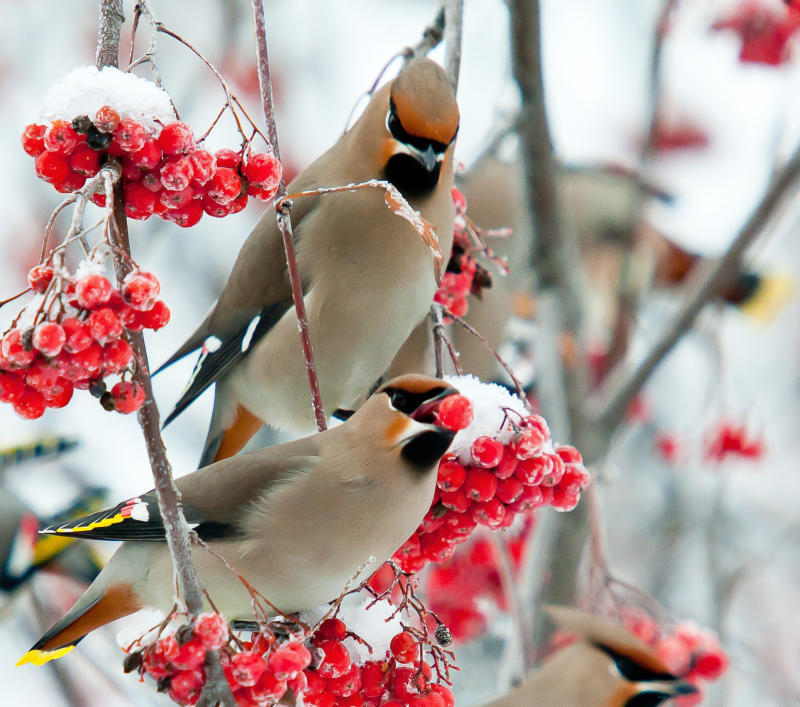 Проект «Покормите птиц зимой»Автор проекта: Афонина. Н.Н.Тип проекта: Познавательно –творческийПродолжительность: краткосрочный(3 недели)Участники проекта : дети 2 младшей группы «Звездочки»,воспитатели, родители.Актуальность :В современных условиях проблема экологического воспитания дошкольников приобретает особую остроту и актуальность. Именно в период дошкольного детства происходит становление человеческой личности, формирование начал экологической культуры. Поэтому очень важно разбудить в детях интерес к живой природе, воспитывать любовь к ней, научить беречь окружающий мир.  Воспитатели в совместной работе с родителями должны создать условия для общения ребенка с миром природы и для посильной помощи нашим пернатым друзьям.Цель проекта: Создать условия для общения ребёнка с миром природы и для посильной помощи нашим пернатым друзьям.Задачи проекта: - Создать условия для формирования  представлений  младших дошкольников о зимующих птицах, их образе жизни, характерных признаках.- Подвести детей к формированию познавательных действий заботливому отношению к птицам, желанию помогать в трудных зимних условиях.- Научить детей узнавать пернатых по внешнему виду и правильно их подкармливать.- Развивать познавательную активность детей, художественно-творческие способности, обогащать словарный запас детей.- Пополнить предметно-развивающую среду в группе по теме проекта.Предполагаемый результат : дети будут знать зимующих  птиц, характерные их особенности,  появится желание помогать им в трудных зимних условиях, научатся правильно их подкармливать. Родители примут активное участие в совместной деятельности с детьми, проявят интерес к данной проблеме. Педагоги будут стремиться к обеспечению познавательного развития личности ребёнка, используя в образовательной деятельности формы и методы, соответствующие их возрастным и индивидуальным особенностям. Этапы работы над проектом: 1 этап- подготовительный-Определение темы проекта.-Разработка перспективного плана проекта.-Подбор методического материала для реализации проекта(занятия, игры, подбор аудиозаписей голосов птиц, видео о птицах, консультации для родителей и т.д.)-Подбор художественной литературы (рассказы, стихи, загадки, пословицы).-Поиск картинок и иллюстраций с изображением птиц.-Подготовка атрибутов для проведения занятий, игр.2 этап- деятельностный-Проведение с детьми экскурсий, бесед, наблюдений за жизнью птиц в природе зимой.-Чтение художественной литературы: рассказы, стихи, загадки, пословицы.-Проведение дидактических игр, пальчиковых игр, подвижных игр.-Заучивание стихотворения.-Занятие конструктивной деятельностью.-Непосредственно образовательная деятельность: рисование зимних деревьев, лепка птичек на кормушке, аппликация «птицы на ветке».-Родители готовят заготовки для кормушек и фотографии для фотоальбома.3 этап- заключительный-Презентация проекта «Накормите птиц зимой», совместная деятельность с детьми по изготовлению кормушек.Перспективный план проекта «Покормите птиц зимой»Вывод: В  результате совместной деятельности воспитанников, их родителей и педагогов  группы у детей  сформированы  первоначальные представления об образе жизни зимующих птиц.      Дети научились подкармливать зимующих птиц, узнавать их по внешнему виду, расширили кругозор с помощью стихов, загадок, пословиц, различных игр. Родители проявили интерес к реализации проекта и будут использовать полученные знания в дальнейшем.ПРОЕКТ ПОЛНОСТЬЮ РЕАЛИЗОВАНСписок литературы:1.Воронкевич О.А. «Добро пожаловать в экологию»2. Комарова Т.С. «Занятия по изобразительной деятельности» (во второй младшей группе детского сада) 3. Кравченко В.И. «Прогулки в детском саду»4.Соломенникова О.А. «Ознакомление с природой в детском саду» (младшая группа)5.Степаненкова Э.Я. «Сборник подвижных игр» (для детей 2-7 лет)               Конспект презентации проекта                   «Покормите птиц зимой».Цель:Формировать итоговое представление о зимующих птицах.Задачи:Активизировать участие родителей в совместной деятельности с детьми.Развивать общение и взаимодействие ребёнка с родителями.Разбудить во взрослых и детях интерес к живой природе.Обороудование:ёлочка,изображения птиц,аудиозапись голосов птиц,видеофильм о зимующих птицах,корм для птиц,заготовки для кормушек.Предварительная работа:подбор познавательного материала,стихов,загадок,корма для птиц; родители подготовили заготовки для изготовления кормушек.В группе организована выставка работ детей за период  проекта.На столе разложены альбомы, дидактические игры,стоит папка-раскладушка. На стене висит стенгазета.На доске висят картинки с птицами.В середине группы стоит ёлочка, на ней снег (комочки ваты).На ёлочке развешаны изображения птиц.Родители и дети сидят вместе на стульчиках у задней стены.                                               Ход  мероприятия:1.Организационный момент.Воспитатель предлагает детям и родителям встать в круг.Воспитатель:Собрались все мы в круг                         Я твой друг и ты мой друг.                         Вместе за руки возьмёмся                         И друг другу улыбнёмся.Возьмитесь за руки,посмотрите друг на друга,улыбнитесь друг другу.Чувствуете как пошло тепло от ваших рук!-Нам с вами тепло? (Ответы детей).-Ребята,а на улице сейчас тепло? (Ответы детей).-Почему вы так решили? (Ответы  детей).-Верно,на улице холодно, потому что сейчас-зима!Все садятся на стулья.Звучит фонограмма голосов птиц.Воспитатель читает стихотворение:Различаемся мы цветом,Встретишь нас зимой и летом.Если крыльями взмахнём,Будем в небе голубом.Мы умеем щебетать,Каркать,петь и ворковать.Нас зимой вы подкормите.Дети, кто мы?Назовите! (Ответы детей).Чтоб от вредных  насекомыхСады цветущие не гибли зря.Всегда в любое время годаБерегите всяких птиц, друзья!2.Введение в тему.-А сейчас мы поговорим о птицах.Каких птиц вы знаете?(Ответы детей).-Как мы называем птиц,которые зимуют у нас?(Зимующие).-Как называют птиц,которые улетают осенью и возвращаются к нам весной?(Перелётные).-Почему перелётные птицы не могут оставаться в наших краях и как они узнают,что пора отправляться в путь?(Дети высказывают свои предположения).-Ближе к осени дни становятся короче.Это и служит для них сигналом-пора отправляться в путь.Исчезают насекомые.Они прячуться в трещины коры деревьев,в щели заборов и домов,в сухие листья деревьев.Трава вянет.Тепла становиться всё меньше и меньше.Вода в водоёмах и реках замерзает.Почва покрывается снегом.К концу осени приходят морозы.Поэтому птицы улетают.3.Основная часть.Беседы о зимующих  птицах.Дидактическая игра «Отгадай загадку».Воспитатель:-А у нас игра сейчас. Я прочту стихи для вас.Я начну, а вы кончайте.Дружно вместе отвечайте.Вещунья-белобока,А зовут её…(Сорока).Жёлтое брюшко у маленькой птички,А зовут её…(Синичка).Чёрная,как вар,Кричит: «Карр!»(Ворона).Чик-чирик!К зёрнышкам прыг!Клюй,не робей!Кто это?(Воробей).Красногрудый,чернокрылый,Любит ягоды клевать.С первым снегом на рябинеОн появиться опять.(Снегирь).Всю ночь летает.Мышей добывает.А станет светло-Спать ляжет в дупло.(Сова).Всё время стучит,Деревья долбит.Но их не калечит,А только лечит.(Дятел).Белый бок,серый бокВоркует нежно…(Голубок).-Вы молодцы! Все загадки отгадали.-А теперь, давайте посмотрим на ёлочку в нашей группе.-Сколько много  птиц на неё прилетело!-Чем похожи все птицы?(У них есть голова, туловище, хвост.На голове-клюв.На туловище крылья и хвост.Они все покрыты перьями.)-Чем они отличаются?(Величиной,формой хвоста,размером крыльев,окраской).Дидактическая игра : «Назови птицу».Ребёнок снимает птицу с ёлочки,показывает всем, называет её, и отдаёт воспитателю.Воспитатель вешает птицу обратно на ёлочку.Воспитатель:-Умницы, ребята!Всех птиц правильно назвали!-А какие птицы сидят на нашей ёлочке: зимующие или перелётные?(Зимующие).-Какой зимний месяц самый трудный для птиц?(Февраль.В феврале- вьюги и метели.Весь корм уже съеден).-А что произойдёт, если у нас не будет птиц?(Ответы детей).-Как мы можем помочь птицам зимой?(Повесить кормушки и подкармливать их).Подвижная игра «Сова».(По желанию родители играют вместе с детьми).В лесу темно,все спят давно.Одна сова не спит,на суку сидит.Во все стороны глядит,Да как полетит!Все стоят по кругу,затем приседают,изображая спящих птиц. «Сова» сидит на стуле в середине круга.На слова «да как полетит»все разбегаются, а сова их доганяет.Играем 2 раза.Воспитатель:Ребята,птицы-наши друзья,обижать их нельзя.Они приносят пользу людям,являются украшением природы.А как они красиво поют!Смотрим короткий фильм про зимующих птиц.Воспитатель:Сейчас  я расскажу и покажу что едят птицы.Воспитатель показывает корма и рассказывает о них.-Семена подсолнечника едят почти все птицы,в первую очередь синицы и поползни.-Семена дыни и тыквы едят почти все птицы,кроме синицы и поползней.-Пшено и просо-любимая еда воробьёв.-Семена лебеды,полыни,конского щавеля,крапивы охотно едят все зерноядные птицы.-Ягоды рябины и калины-любимая пища снегирей и свиристелей.-Хлебные крошки едят синицы и воробьи.-Сыро(несолёное сало)-превосходный корм для синиц,поползней и дятлов.-Сырое мясо –отличная пища для синиц,поползней,ворон,галок и сорок.Сало и мясо подвешивают на ниточках  или  проволоке.4.Заключительная часть.Изготовление кормушек.Воспитатель:Но где же мы будем кормить птиц?Нам надо сделать кормушки.Давайте попросим пап и мам сделать нам кормушки.Приглашаются папа и мама и из заготовок ,приготовленных заранее, делают кормушки.Все наблюдают за работой, любуются результатом.По окончании работы воспитатель читает стихотворение  А.Яшина «Покормите птиц зимой.»Покормите птиц зимой.Пусть со всех концовК вам слетятся, как домой,Стайки на крыльцо.Не богаты их корма.Горсть зерна нужна,Горсть одна-И не страшнаБудет им зима.Сколько гибнет их- не счесть,Видеть тяжело.А ведь в нашем сердце естьИ для птиц тепло.Разве можно забывать:Улететь могли,А остались зимоватьЗаодно с людьми.Приучите птиц в морозК своему окну,Чтоб без песен не пришлосьНам встречать весну.-Вот  такие кормушки у нас получились.Завтра мы пойдём на прогулку и повесим на участке наши кормушки, и конечно же не забудем положить туда корм.Приложение к проекту:1.Пальчиковые игры.«Сорока»-Сорока белобока,где была,далёко?-Кашу варила,деток кормила.(По раскрытой ладони левой руки водим указательным пальцем правой руки).-Этому дала.(Загибаем  мизинец  левой  руки).-Этому дала.(Загибаем  безымянный  палец  левой руки).-Этому дала.(Загибаем большой палец левой руки).-Этому дала.(Загибаем указательный палец левой руки).-А этому не дала.(Остаётся поднятый кверху большой палец).-Ты в лес не ходил,дрова не рубил,кашу не варил.( «Грозим» большому пальцу указательным пальцем правой руки).-Нет тебе ничего!(Разводим руки  немного  в стороны,ладонями кверху).-Вот тебе горшок пустой!(Вытягиваем руки вперёд,соединив два кулака вместе).-Выйди в угол и постой!(Указываем пальцем левой руки на угол).«Прилетайте,птички»-Прилетайте,птички!(Зовущие движения пальцев.)-Сала дам синичке.(Режущие движения одной ладони по другой.)-Приготовлю крошки хлебушка немножко.(Сложить пальцы «щепоткой»-крошим хлеб.)-Эти крошки-воробьям.(Вытянуть правую,раскрытую кверху ладонь).-Эти крошки-голубям.(То же левой ладонью).-Галки да вороны-ешьте макароны.(Тереть ладонь о ладонь, «делая макароны»).«Кормушка»-Сколько птиц к кормушке нашей прилетело?Мы расскажем:(Ритмично сжимают и разжимают кулачки).-Две синицы,воробей,шесть щеглов и голубей,дятел в пёстрых пёрышках. (На каждое название загибаем по одному пальчику).-Всем хватило зёрнышек!(Ритмично сжимаем и разжимаем кулачки).2.Стихи для наблюдений:Птицы на юг улетают,Гуси,грачи,журавли.Вот уж последняя стаяКрыльями машет вдали.(М.Ивенсен)На дворе белым-бело,Землю снегом замело.Трудно птицам зимовать,Трудно пищу добывать.Подлетай,воробей,Подлетай,не робей!(И.Беляков)Спозаранок скачут птицыПо заснеженным ветвям-Желтогрудые синицыПрилетели в гости к нам.(Ю.Синицын)Выбегай поскорейПосмотреть на снегирей!Прилетели!Прилетели!Стайку встретили метели,А  Мороз Красный НосИм рябинки принёс.(А.Прокофьев)Гули-гули прилетайте,Крошки хлеба подбирайте.Как же птицу величают,Символ мира называют?(Голубем)(В.А.Леонов)Дата проведенияОбразовательные областиСодержание работыЗадачи16.11Речевое развитиеПознавательное развитиеХудожественно-эстетическое развитие1.Беседа «какие бывают птицы»2.Наблюдение за птицами3.Прослушивание голосов птиц-Учить замечать зимние явления в природе-Дать детям представление о том, что птицы бывают перелетными зимующими- Познакомить с зимующими птицами(по картинкам)-Организовать наблюдение за птицами на участке, предложить детям назвать знакомых птиц, сравнить их по внешнему виду, повадкам, голосу-Развивать наблюдательность, интерес к природе-Развивать речь: учить рассказывать детей о том, что делают птицы-Вызвать желание слушать голоса и пение птиц-Развивать у детей различие звука по высоте-Развивать интерес к птицам17.11Познавательное развитиеРечевое развитие1.Дидактическая игра «Назови птицу»2.Чтение стихотворения З.Александровой «Гули-Гули..»3.Работа с родителями: попросить родителей сфотографировать птицу, зимующую в нашей местности, для создания фотоальбома «Зимующие птицы нашего края»-Упражнять детей в названии птиц-Развивать внимание, память-Воспитывать желание и умение слушать художественное произведение-Побуждать родителей к участию в проекте18.11Художественно-эстетическое развитиеПознавательное развитие,Физическое развитиеСоциально-коммуникативное1.художественное творчество. Рисование ладошкой «синички»(индивидуально)2.Дидактическая игра по математике «Птицы на кормушке»3.Наблюдение за воробьями4.Подвижная игра «Воробушки и автомобиль»1.-Закреплять знания о внешнем виде синички-Развивать представления о разнообразии цветов-Учить видеть красоту созданного изображения2.-Учить сравнивать совокупность предметов, различать где один предмет, а где много.3.-Дополнять знания детей о птицах-Учить узнавать воробья по внешнему виду(размер, окраска перьев)-Побуждать детей замечать повадки воробья(быстрый, ловкий, чирикает)4.-Учить детей передавать повадки птиц в игре-Упражнять в беге врассыпную19.11Речевое развитиеФизическое воспитаниеПознавательное развитие1.Знакомство с фольклором:Загадки о птицах2.Подвижная игра «Скворечники»1.–Развивать речь-Расширять кругозор детей с помощью загадок-Развивать сообразительность2.-Упражнять  в беге врассыпную-Продолжать учить ориентироваться в пространстве-Приучать детей соблюдать правила игры20.11Познавательное развитиеХудожественно-эстетическое развитиеФизическое развитиеРечевое развитие1.Конструктивная деятельность «Построим домики для птичек»2.Разучивание пальчиковой игры»Прилетайте птицы»3.Рассматривание альбома «Зимующие птицы»1.-Продолжать учить детей сооружать постройки из кубиков, используя перекрытия (пластина или треугольная призма)-Приучать ставить детали ровно, чтобы постройки были устойчивыми и эстетичными-Воспитывать желание помочь птицам2.-Упражнять детей в заучивании небольших стихотворений-Учить рассказывать стих ритмично-Дать понятие детям, что все птицы едят разный корм-Развивать мелкую моторику рук3.-Закреплять названия птиц-активизировать словарь по теме «Зимующие птицы»23.11Речевое развитиеПознавательное развитиеСоциально-коммуникативное развитие1.Образовательная деятельность.Заучивание стихотворения У.Благининой «Прилетайте».2.Дидактическая игра «кого не стало?»3.Подвижная игра»Птица и птенчики»1.-Учить,эмоционально рассказывать наизусть стихотворение, передавая побудительную интонацию-Активизировать лексику по данной теме2.-Закреплять названия птиц-Активизировать словарь-Развивать память, внимание-Воспитывать доброжелательное отношение к природе3.-Упражнять детей в перепрыгивании на двух ногах через лежащую на полу веревку-Учить детей играть дружно, выполнять взятые на себя роли-Учить ориентироваться в окружающем пространстве24.11Познавательное развитиеФизическое развитиеСоциально-коммуникативное развитие1.Дидактическая игра:»Собери птиц» (разрезанные картинки)2.Наблюдение за синицами3. Подвижная игра «Птички в гнездышках»4.Чтение стихотворения Г.Ладонщикова «Наши друзья»1. – Развивать умения планомерно и целенаправленно обследовать картинки- Учить складывать из частей целостное изображение2.-Закреплять представление о названии птицы,  характерных признаков внешнего вида- Внимательно слушать и понимать небольшие произведения- Вызвать желание подкормить птиц зимой, помочь им3. –Упражнять детей в перешагивании через препятствия и беге врассыпную-Приучать детей соблюдать правила игры4.-На примере героев стихотворения воспитывать у детей желания подкармливать птиц 25.11Художественно-эстетическое развитиеСоциально-коммуникативноеРечевое развитие1.Непосредственно образовательная деятельность. Рисование «Деревня в снегу»(коллективная работа)2.Безопасность.«Чем накормить птиц зимой и как сделать это безопасно?»1.-Учить передавать в рисунке картину зимы-Упражнять в рисовании деревьев, располагая их по всему листу-Закреплять умение хорошо промывать кисть-Развивать эстетическое восприятие2.-Учить детей как безопасно для себя и природы нужно кормить птиц-Познакомить с видами корма, который едят птицы-Продолжать формировать понимание того, что каждый вид птиц питается определенным кормом26.11Речевое развитиеПознавательная деятельность1.Дидактическая игра «Опиши, я отгадаю»2.Наблюдение за снегирями3.Чтение рассказа В.Бианки «Птичья столовая»1.-Учить детей составлять небольшие описательные рассказы про птиц (с помощью воспитателя)-Закреплять знания о внешнем виде птиц, повадках2.-Продолжать учить детей отмечать особенности внешнего вида птиц, их поведения- Развивать у детей наблюдательность, интерес к окружающей природе-Отметить, что снегири любят рябину, поэтому часто их можно увидеть на ней3.-Развивать умение слушать рассказы-Объяснять детям поступки персонажей и последствия их поступков-Продолжать способствовать формированию интереса к птицам27.11Художественно-эстетическое развитиеПознавательное развитиеФизическое развитие1.Непосредственно образовательная деятельность. Лепка»Большие и маленькие птицы на кормушке»2.Рассматривание фотографий на тему»Зимующие птицы нашего края»(собранные родителями)3.Выставить оформленную папку-раскладушку для родителей4.Разучивание пальчиковой игры «Сорока»1.Формировать у детей желания передавать в лепке образцы птиц, правильно передавая форму частей тела, головы, хвоста-Закреплять приемы лепки-Развивать умение рассказывать о том, что слепили-Развивать воображение2.-Расширять кругозор детей-Закреплять названия птиц, особенности внешнего вида3.-Привлечь родителей к данной проблеме-Сообщить информацию по данной теме4.-Учить четко произносить слова-Выполнять действия соответственно тексту-Развивать мелкую моторику рук30.11Речевое развитиеПознавательное развитие1.Рассматривание альбома «Зимующие птицы» и беседа по его содержанию2.Наблюдение за голубями1.-Закреплять умение составлять небольшие рассказы про птиц, отмечая особенности их внешнего вида-Активизировать словарь по данной теме-Развивать умение использовать личный опыт и впечатления в рассказе2.-Закрепить знания о зиме-Формировать у детей представления об особенностях внешнего вида, жизни и поведения голубей.-Вызвать у детей сочувствие к птицам, желание им помогать-Объяснить, почему голубей называют «Сизарями»(цвет сизый: темно-серый с синеватым оттенком)01.12Речевое развитиеПознавательное развитие1.Чтение В.Зотова «Клест- еловик»2.Безопасность и трудовое поручение «Накормим птиц»1.-Продолжать воспитывать умение внимательно слушать воспитателя-Побуждать детей сопереживать героям произведения-Обратить внимание детей на особенность образа жизни клестов -эта птица выводит птенцов зимой2.-Закрепить знания, полученные ранее в беседе-Продемонстрировать как правильно и безопасно для самих детей и для птиц производить кормления-Дать покормить самим детям, воспитывая интерес к этому процессу02.12Художественно-эстетическое развитиеПознавательное развитиеФизическое развитие1.Раскрашивание картинок  «Птицы»2.Подвижная игра «Воробушки и кот»1.-продолжать учить детей правильно держать карандаш, наносить штрихи в оном направлении, без пробелов-Закреплять знания о внешнем виде птиц, об их названии2.-Упражнять детей в прыжках с небольших предметов(кубы, скамейки)-Упражнять в беге-Учить действовать по сигналу ведущего и выполнять правила игры03.12Познавательное развитиеРечевое развитие1.Непосредственно образовательная деятельность.Ознакомление с природой. «Покормим птиц зимой»2.Чтение стихотворения «Морозы» Е.Благининой3.Ознакомление с народными приметами о птицах1.-Закреплять знания детей о зимних явлениях природы-Показать детям кормушку для птиц, объяснить её строение, назначение-Формировать желание подкармливать птиц зимой-Расширять представление о зимующих птицах2.-С помощью стихотворения вызвать сочувствие птицам3.-Объяснить детям ,что народные приметы -это сведения о поведении птиц ,животных, которые указывают на изменения в погоде. Они передаются из поколения в поколение- Разъяснить значения примет о птицах04.12Физическое развитиеРечевое развитиеХудожественно-эстетическое развитиеСоциально-коммуникативное развитие1.Разучить пальчиковую игру «Кормушка» 2.Непосредственно образовательная деятельность. Аппликация «Птички на ветке»3.Вывешивание стенгазеты «Покормите птиц зимой»4.Призентация проекта «Покормите птиц зимой»1.-Побуждать к заучиванию наизусть коротких стихотворных текстов-Развивать мелкую моторику рук2.-Учить детей составлять композицию свободно располагая предметы на листе-Изображать предмет, состоящий из нескольких частей-Продолжать отрабатывать навыки аккуратного наклеивания3.-Показать родителям как воспитатель вместе с детьми реализовывали данный проект4.-Формировать итоговое представление о зимующих птицах-Активизировать участие родителей в совместной деятельности с детьми- Развивать общение и взаимодействие детей с родителями-Разбудить во взрослых и детях интерес к живой природе